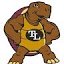 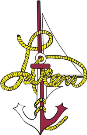 Course Overview: In this coarse 2nd grade students will learn about life science (plants, animals, ecology), physical science (matter and energy), earth science (weather and space), and the human body. There are many exciting things to learn in science!Unit 1:  Life Science (45 days)Description: This unit is designed to stimulate students’ awareness of plants, animal, and prehistoric life.StandardsStudents will understand how plant parts are different.  (F.4.1)Students will understand what plants use to make food.  (F.4.1, F4.2)Students will know different ways plants grow.  (F.4.3)Students will investigate different habitats for plant life. (F.4.4)Students will know the six animal kingdoms.  (F.4.1)Students will understand what animal need to stay alive. (F.4.1)Students will learn how animals change as they grow. (F.4.1) Unit 2:  Physical Science (45 days)Description: In this unit students will explore matter, heat, light, sound, machines, and electricity. Students will explore what matter is, how to group matter, and how to change matter. They will also read and discuss heat, light, sound, machines, and electricity.StandardsStudents will know what matter is. (D.4.1)Students will be able to group matter.  (D.4.2, D.4.3)Students will understand how matter changes. (D.4.4)Students will understand heat and light.  (D.4.8)Students will learn to use heat and light safely. (D.4.8)Students will understand sound.  (D.4.8)Students will learn how sound helps in daily life. (D.4.8)Students will understand simple machines.  Students will learn about magnets.  (D.4.8)Students will understand electricity.  (D.4.8)Students will learn how machines and electricity are used safely.  (D.4.8)Unit 3:  Earth Science (45 days)Description: In this unit students will investigate our Earth’s land, water, and air and the forms they take.  They will also learn about changes in weather and Earth’s place in our solar system and galaxy.  StandardsStudents will know where to find fresh water. (E.4.3)Students will understand what oceans are like.  (E.4.3)Students will understand why clean water is important.  (E.4.3)Students will know what air is like and its uses.  (E.4.3)Students will understand why clean air is important.  (E.4.3)Students will understand how weather can change.  (E.4.5)Students will know what makes clouds, rain, and snow.  (E.4.5)Students will know what weather is like around the world.  (E.4.5)Students will understand the sun.  (E.4.4)Students will understand what moves around our sun in our solar system.  (E.4.4)Students will understand why most stars look small.  (E.4.4)Unit 4:  The Human Body (45 days)Description: In this unit students will learn about the body structure and organs and how they need to take care of their body through healthy eating and exercise.StandardsStudents will understand how bones and muscles work.  (H.4.3)Students will know what your brain can do. (H.4.3)Students will understand the function of the heart and lungs. (H.4.3)Students will understand what happens to the food you eat. (H.4.3)Students will learn what you need for good health. (H.4.3)Students will understand what helps protect you from sickness. (H.4.3)Students will learn how to stay safe in their environments. (H.4.3) (F.4.1)